Continuitéset discontinuités républicaines(1789-1945)EN SORBONNE, AMPHI GUIZOT20-21JANVIER2022SIRICE, ED 2 SORBONNE UNIVERSITÉ, CH XIXE SIÈCLE, CHPP, SOCIÉTÉ DE 1848, SOCIÉTÉ FRANÇAISE D’HISTOIRE POLITIQUE, ASSOCIATION DES PROFESSEURS D’HISTOIRE ET GÉOGRAPHIE.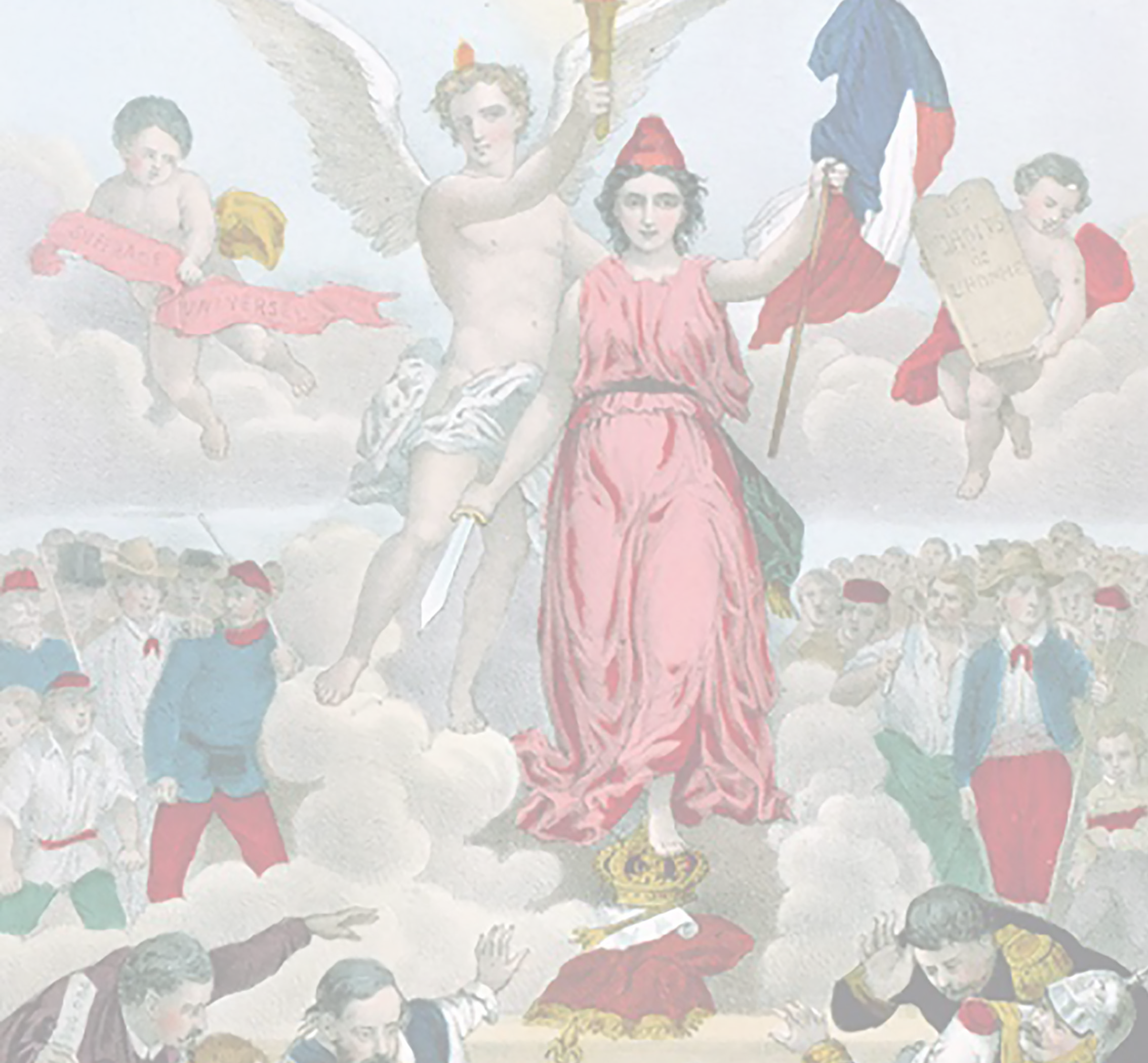 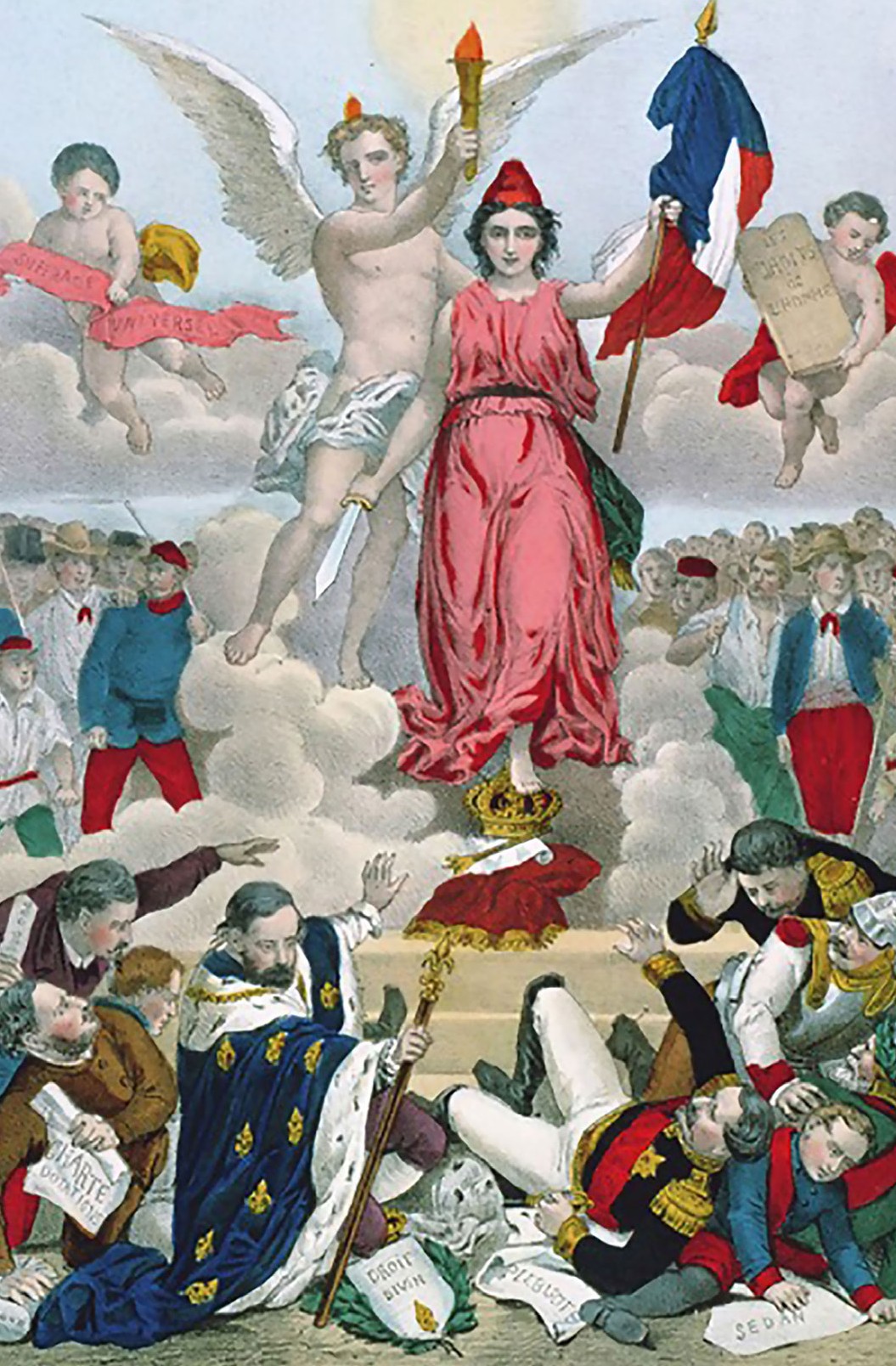 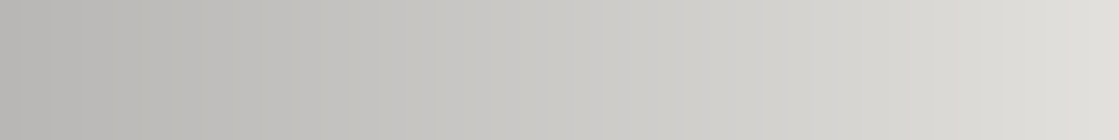 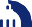 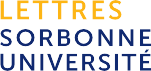 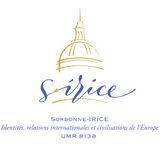 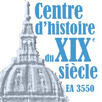 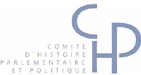 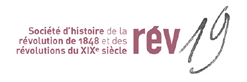 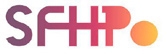 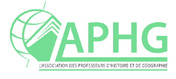 Matinée 9h - 12h30Présentation de la manifestation scientifique parJean Garrigues (Université d’Orléans), Éric Anceau (Sorbonne Université) et Cédric Maurin (Sorbonne Université)Les enjeux de la question pour l’Éducation nationale par Matthieu Lahaye (IGESR)Des républicaines et des républicains (I)THÉMATIQUE 1 : ACTEURS INDIVIDUELS ET COLLECTIFS DE LA RÉPUBLIQUE, RÉSEAUXPrésident et discutant : Pierre Allorant (Université d’Orléans)Noëlline Castagnez (Université d’Orléans) et Cédric Maurin (Sorbonne Université)DébatTHÉMATIQUE 2 : GENRE ET RÉPUBLIQUEPrésidente et discutante : Michèle Riot-Sarcey (Paris-Saint-Denis)Mathilde Larrère (UPEM) et Caroline Fayolle (Université de Montpellier)DébatAprès-midi 14h - 17h30La République en débat(s) (II)THÉMATIQUE 3 : LA RÉPUBLIQUE, QUELLE RÉPUBLIQUE ?Président et discutant : Nicolas Roussellier (Sciences-Po Paris))Christophe Bellon (Institut catholique de Lille) et Charles Lenoir (ENA)DébatTHÉMATIQUE 4 : CIRCULATION DES MODÈLES RÉPUBLICAINS ENTRE LA FRANCE ET LE MONDEPrésident et discutant : Éric Anceau (Sorbonne Université)Delphine Diaz (Université de Reims-Champagne-Ardenne et IUF) et Hervé d’Argent (Sorbonne Université)DébatMatinée 9h - 12h30Légalité républicaine et contestations en métropole et en Outre-Mer (III)THÉMATIQUE 5 : IMPÉRIALISME, COLONIALISME ET RÉPUBLIQUEPrésident et discutant : Pierre Singaravelou (Université de Panthéon Sorbonne)Julie d’Andurain (Université de Lorraine à Metz) et Berny Sèbe (Université de Birmingham)DébatTHÉMATIQUE 6 : ORDRE ET DÉSORDRES RÉPUBLICAINSPrésident et discutant : Olivier Dard (Sorbonne Université)Quentin Deluermoz (Université de Paris) et Maxime Michelet (Sorbonne Université)DébatAprès-midi 14h - 17h30Culture et enjeux de mémoires (IV)THÉMATIQUE 7 : POUR UNE HISTOIRE CULTURELLE ET MATÉRIELLE DE LA CONTINUITÉ RÉPUBLICAINE ?Président et discutant : Bertrand Tillier (Université de Panthéon Sorbonne)Emmanuel Fureix (UPEC) et Jonathan Barbier (Sciences Po Toulouse)DébatTHÉMATIQUE 8 : ENJEUX DE MÉMOIRESPrésidente et discutante : Jacqueline Lalouette (émérite Université de Lille 3 et IUF)Rémi Dalisson (INSPE de Rouen et Université de Normandie) et Marion Pouffary (Sorbonne Université et Assemblée nationale)Débat ConclusionsÉric Anceau et Cédric Maurin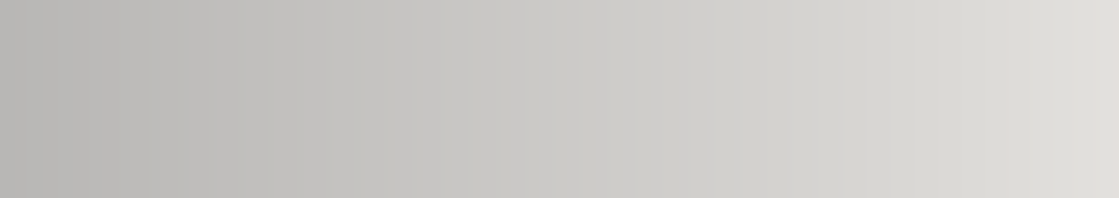 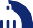 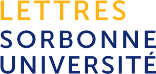 Faculté des Lettres Sorbonne Université 1, rue Victor Cousin 75230 Paris cedex 05Tél. 33 (0) 1 40 46 22 11www.sorbonne-universite.fr